Парковая серия D-Park E2Светильник разработан специально для освещения парковых зон, загородных домов, придомовых территорий.Светильник соответствует классу защиты 1 от поражения электрическим током по ГОСТ 12.2.007.0-75Светильник изготавливается в климатическом исполнении У1 по ГОСТ 15150, для работы при температуре от -40 до +40 °C и относительной влажности не более 95% при температуре +25°C.Светильник по степени защиты согласно ГОСТ 14254 соответствует группе IP65Светильник соответствует требованиям безопасности ГОСТ Р МЭК 60598-1, требованиям по ЭМС ГОСТ Р 51318 и не угрожает жизнедеятельности человека.В части стойкости к механическим внешним воздействующим факторам светильники относятся к группе условий эксплуатации М2 в соответствии с ГОСТ 17516.1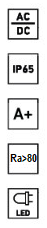 Закладная деталь фундамента необходимый элемент для установки опор наружного освещения, обеспечивающий устойчивость конструкции в любых условиях эксплуатации. Применение закладной детали позволяет упростить установку и демонтаж опор освещения для последующей замены или ремонта. При этом ни закладная деталь, ни опора не повреждаются.Установка закладной детали осуществляется в буровую скважину с гравийной подушкой, которая впоследствии заполняется бетоном. Затем к закладной детали крепят фланцевую опору освещения. Ввод питающего кабеля происходит через подземное окно в закладной детали.Длина и диаметр закладной детали подобраны с учетом нагрузок от опоры, а также климатических и геологических особенностей региона эксплуатации.КСС светильникаДМощность, Вт48Световой поток, Лм3850Цветовая температура, К3000, 4000, 5000Эффективность, Лм/Вт80Индекс цветопередачи, Ra80Степень защиты IP65Тип светодиодовOSRAMГабаритные размеры, ДхШхВ300x300x(3600/4600/5600/6600)Масса, кг75.4Климатическое исполнениеУ1Наименование Световой поток, ЛмЦветовая температура, КМощность, ВтЛм/ВтВысота, ммМасса, кгD- Park E2 48-3000К-D385030004880360047.8D- Park E2 48-3000К-D385030004880460057D- Park E2 48-3000К-D385030004880560066.2D- Park E2 48-3000К-D385030004880660075.4D- Park E2 48-4000К-D385040004880360047.8D- Park E2 48-4000К-D385040004880460057D- Park E2 48-4000К-D385040004880560066.2D- Park E2 48-4000К-D385040004880660075.4D- Park E2 48-5000К-D385050004880360047.8D- Park E2 48-5000К-D385050004880460057D- Park E2 48-5000К-D385050004880560066.2D- Park E2 48-5000К-D385050004880660075.4